Додаток до рішення Київської міської радивід _____________ № _____________План-схемадо дозволу на розроблення проєкту землеустрою щодо відведення земельної ділянки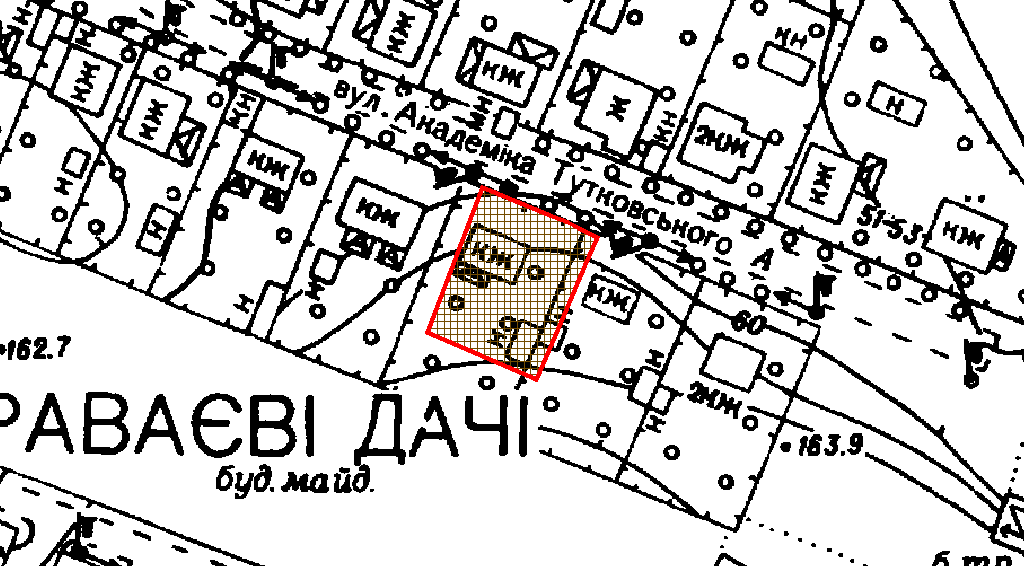 клопотаннявід 07.05.2024 № 340199172кадастровий номер земельної ділянки8000000000:69:189:0001фізичні особиВартанов Ерік Петрович, Євстратенко Сергій Володимировичадреса земельної ділянким. Київ, р-н Солом'янський, вул. Тутковського Академіка, 56-Авид землекористуваннявласністьвид використанняземельної ділянкидля будівництва і обслуговування житлового будинку, господарських будівель і споруд (присадибна ділянка)  площа0,0540 гаКиївський міський головаВіталій КЛИЧКО